Výroční zpráva školní rok 2017/ 2018Základní škola a mateřská škola Brno, Vedlejší 10, příspěvková organizace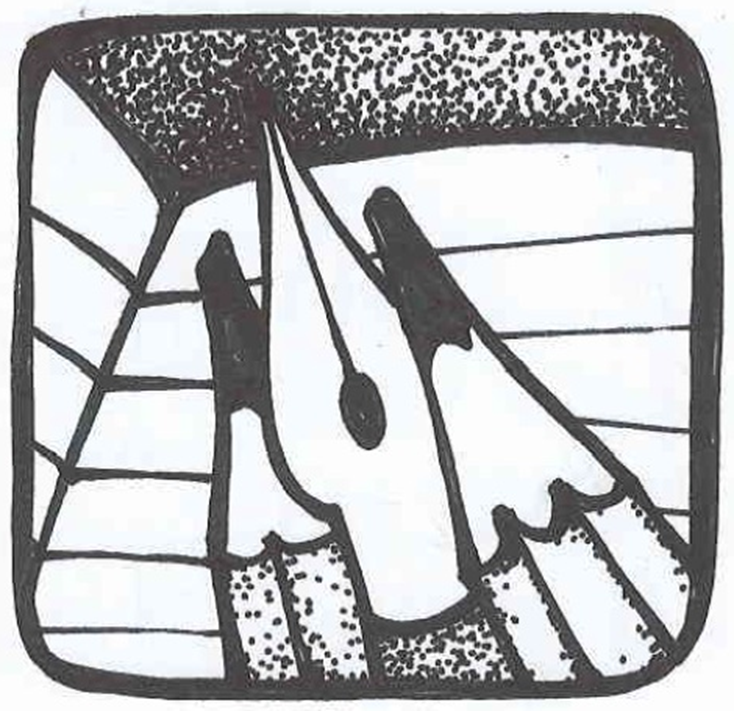 1.0 Základní charakteristika školy:1.1 Název právnické osoby vykonávající činnost školy:Základní škola a mateřská škola Brno, Vedlejší 10, 625 00 Brno-Bohunice, příspěvková organizace1.2 Zřizovatel školy:Základní škola a mateřská škola Brno, Vedlejší 10, 625 00 Brno-Bohunice, příspěvková organizace1.3 Ředitel školy:RNDr. Jan Harmata1.4 Druh školy včetně všech školských zařízení a jejich kapacity:	Základní škola (810), školní družina (240), školní jídelna (1400)1.5 Kontakty:telefon:	547 218 198fax:   		547 218 198e-mail: 	info@zsvedlejsi.czhttp: 		http://zsvedlejsi.cz/1.6 Úplná/neúplná škola 1.7 Školská rada (§ 167, 168 zákona č. 561/2004 Sb.) Datum zřízení:	01. 01. 2006Členové ŠR:		za zřizovatele p. Antonín Brzobohatý p. Petra Pejčochová    p. Pavlína Kouřilováza pedagogické pracovníkyp. Lenka Demelová, předsedap. Renata Srncová p. Bohumíra Vlkováza zákonné zástupce žáků p. Eva Šmahlíkováp. Andrea Martinůp. Martina Cahová 								Školní vzdělávací program: Jiné specializace, zaměření:Škola je zaměřena na výuku předmětu Taneční a pohybová výchova, na rozsáhlou nabídku volnočasových aktivit a na podporu žáků s poruchami učení. 1.9 Zařízení školního stravování * Ostatní – ostatní důchodci, zaměstnanci jiných škol, zaměstnanci jiných zaměstnavatelů (firmy)1.10 Počet pracovníků školního stravování (k datu): 1.11 Školní družina, která je součástí základní školy Z činnosti ŠD:Závod okolo školyKruh zábavyPohádková cestaKreslení na chodníkKarneval1.12 Školní klub, který je součástí školyZ činnosti ŠK:2.0 Údaje o pracovnících školy  Odborná kvalifikace (dle zákona č. 563/2004 Sb.)2.1.1  Počet absolventů s odbornou kvalifikací, kteří ve školním roce nastoupili do školy: 22.1.2  Počet učitelů s odbornou kvalifikací, kteří ve školním roce nastoupili do školy: 72.1.3  Počet učitelů s odbornou kvalifikací, kteří ve školním roce odešli ze školy: 62.1.4  Nepedagogičtí pracovníci  - počet: 202.2 Věkové složení učitelů2.3 Školní asistentiPočet celkem (přepočtený/fyzický): 7/3,55 z toho  a) asistent pedagoga: 7/3,55	       b) osobní asistent:	       c) školní asistent:            d) mentor:   2.4 Údaje o dalším vzdělávání pedagogických pracovníků včetně řídících pracovníků školy 3.0 Výsledky výchovy a vzdělávání3.1 Celkové hodnocení a klasifikace žákůSnížený stupeň z chování:Celkový počet neomluvených hodin za celý školní rok:  84 Průměr na jednoho žáka: 0,12Vzdělávání žáků mimořádně nadaných: V 1. ročníku se chlapec vzdělával na základě doporučení PPP Brno  podle IVP, který byl pravidelně konzultován se zákonnými zástupci. V 5. a 7. ročníku se vzdělávaly dvě žákyně, kterým byla věnována individuální péče v hodinách.Údaje o přijímacím řízení na střední školu Počet absolventů ZŠ 3.7 Přestupy žáků mezi ZŠ Počet žáků, kteří odešli na jinou ZŠ: 26  Důvody: 11 x víceleté gymnázium                6 x stěhování               11 x přání zákonných zástupců Počet žáků, kteří přišli z jiné ZŠ: 42Důvody: 2 x stěhování               6 x přání zákonných zástupců    34 x přestup do 6. ročníku ZŠ z okolních ZŠ, které zajišťují výuku pouze do 5. ročníku4.0 Hodnocení ZŠ nebo jejich součástíKontroly provedené Českou školní inspekcí: nebyly-Opatření zavedená na základě zjištění České školní inspekce: --Kontroly provedené jinými kontrolními orgány: Veřejnosprávní kontrola na místě 4. 4. 2018, Útvar interního auditu a kontroly MČ Brno-BohuniceOvěření skutečností v účetní uzávěrce za rok 2017 se zaměřením na hospodárné, efektivní a účelné nakládání s prostředky poskytnutými z rozpočtu MČ Brno-Bohunice za rok 2017.Bez závadOpatření zavedená na základě zjištění jiných kontrolních orgánů: nebyla žádná opatření5.0 Výkon státní správy/dle § 165, odst. 2, zákona č. 561/2004 Sb./5.1  Rozhodnutí ředitele 6.0 Poradenské služby v základní škole – společné vzdělávání6.1 Údaje o odborných pracovnících 6.1.1 Počty6.1.2 Věková struktura6.1.3 	Další vzdělávání poradenských pracovníkůTypy vzdělávání a vzdělávací organizace u jednotlivých pracovníků výchovný poradce: -školní metodik prevence: -6.2 Údaje o finančních zdrojích na poradenské služby ve školách  6.2.1 	Finanční prostředky čerpané ze státního rozpočtu formou grantů (ne z KrÚ JmK):Projekt Šablony cz.02.3.68/0.016_0022/051426.2.2	Finanční prostředky z jiných zdrojů (např. MČ, MMB, sponzor, jiné):Projekt Prevence školní neúspěšnosti na základních školách ve městě Brněcz.02.3.61/0.0/0.0/16_021/00031266.3 Individuální integrace  6.4 Skupinová integrace7.1 Další údaje o škole 7.2 Mimoškolní a volnočasové aktivity školy, seznam zájmových, občanských, případně dalších sdružení působících při škole, sdružení rodičů, sportovní klub aj. ... Zařazení v Síti brněnských otevřených školKlub rodičů při ZŠ VedlejšíŠK Rozrazil z.s. (šachový klub)Kroužky při ZŠ  8.0 Podpora školy ze strukturálních fondů  9.0 Zhodnocení a závěr: Probíhal projekt Město Brno zvyšuje kvalitu vzdělávání, ve škole v jeho rámci pracovali dva doučovatelé.Současně škola byla zapojena do projektu Šablony 2016, z něhož především čerpala finanční prostředky na školního psychologa, školního speciálního pedagoga, na další vzdělávání pedagogických pracovníků a na činnosti v MŠ.V rámci projektu Erasmus+ si 6 učitelů po celý rok zvyšovalo svoji kvalifikaci studiem jazyků, a to i v zahraničí. Spolupracovali jsme s mnoha spolky a organizacemi, např. SDH Brno-Bohunice, Městská policie Brno, InBalance Brno, skupina učitelů anglického jazyka a rodilí mluvčí, Věda nás baví z.s., CDV Labyrint, Klub rodičů při ZŠ Vedlejší,…Daří se stále snižovat počet školních úrazů.Pro žáky a jejich rodiče byla zorganizována velká spousta užitečných a úspěšných akcí přibližně na úrovni loňského školního roku. Mimořádný úspěch měla výstava výtvarných prací žáků II. stupně s vernisáží a Kavárnou.Dále se zkvalitňovaly projekty žáků 9. ročníků a jejich prezentace před publikem.  Pokračovalo využívání školního hřiště ve výuce i pro veřejnost v odpoledních hodinách.  V prosinci 2017 až lednu 2018 proběhla generální rekonstrukce WC na I. stupni. V červenci až srpnu 2018 proběhla generální rekonstrukce prostranství před školou.Byli jsme nuceni zrušit učebnu výtvarné výchovy a tím jsme zcela osamostatnili školní družinu. Žádné oddělení ŠD není v kmenové třídě. Zvyšuje se počet žáků, kteří nezvládají výuku a potřebují asistenta. Krátké hodnocení Minimálního preventivního programu za školní rok 2017/18Školní metodik prevence: PhDr. Jana Junková                                          Mgr. Svatava JakešováPodmínky školy: Jsme sídlištní škola, celkem ve 28 třídách prvního i druhého stupně se u nás učilo 660 žáků. Řada z nich k nám dojíždí z okolních vesnic, nejvíce z Ostopovic a Bosonoh. Snažíme se děti zaměstnat a zpestřit jim využívání volného času – na škole pracuje celá řada kroužků, pořádají se příměstské tábory.Daří se nám ve spolupráci s třídními učiteli bojovat se všemi projevy šikany ve škole.                                            Šetřili jsme vztahové problémy mezi žáky na prvním stupni. Tyto ojedinělé případy nepřerůstají podobu verbálních útoků a jsou v zárodku řešeny.                                                            Opětovně jsme se zaměřili na bezpečí pohybu na sociálních sítích.                                      Nezaznamenali jsme žádné případy zneužívání návykových látek v prostorách školy.                               Nově máme ve školním řádu definována pravidla, která určují, kdy mohou žáci na půdě školy používat mobily. Zdá se, že se zlepšila komunikace mezi žáky různých tříd.                                              Na škole se nekouří. Škola pořádá příměstské tábory, o které je stále velký zájem.                              Velmi populární jsou třídenní zářijové adaptační pobyty nově vzniklých kolektivů ze žáků 6. tříd. Střídavě pořádáme školní zájezdy pro žáky posledních dvou ročníků: sportovní do Chorvatska a poznávací do Anglie. Akce jsou organizovány samotnými pedagogickými pracovníky naší školy ve spolupráci se školním psychologem a metodikem prevence.Závěrem několik zjištění: Roste počet žáků na prvním stupni, kteří mají vztahové problémy se svými spolužáky. Negativní roli v mnoha případech hrají jejich rodiče, kteří mají snahu dirigovat dění ve třídě. Dále přibývá počet rodičů, kteří zanedbávají povinnou péči o své děti. Navenek se to projevuje zejména nezájmem o školu, neomluvenou absencí a vědomým krytím záškoláctví. Mnohdy je velmi těžké dospět s rodiči ke společně dodržovanému postupu při výchově a vzdělávání dětí.                                                                                                             Navzdory rozsáhlým preventivním a osvětovým aktivitám se nám nedaří zamezit růstu počtu kuřáků, kteří běžně kouří mimo školu i v rodinách. Rovněž jsme zjistili, že narůstá počet dětí, které mají v raném věku zkušenosti s alkoholem. Zprávu podává dne 22. 8. 2018 RNDR. Jan Harmata, ředitel školy Zápis ze schůzky školské rady  5. 9. 2018Schůzky se zúčastnili:p. Petra PejčochováIng. Eva ŠmahlíkováMgr. Lenka DemelováMgr. Bohumíra VlkováMgr. Renata SrncováMgr. Andrea MartinůMgr. Martina CahováIng. Antonín Brzobohatý- Školská rada jednohlasně schválila Výroční zprávu za školní rok 2017/2018- členové byli seznámeni se změnami na škole a zkušenostmi pedagogů s inkluzí- jednotliví členové vyjádřili svůj názor na revitalizaci prostoru před školouV Brně   5. 9. 2018                                    Lenka Demelová                                                                  předsedkyně školské radyPočet třídPočetročníkůPočet žákůPrůměrný počet žáků na tříduKapacita 1. stupeň 15535823,872.stupeň 13433125,46Celkem 28969024,64Název vzdělávacích programůČíslo jednacíRočník“Školní vzdělávací program pro základní vzdělávání Z ulice Vedlejší do hlavního proudu života“ --- 1. – 9. ročník Školní vzdělávací program vycházející z RVP pro základní vzdělávání s přílohou upravující vzdělávání žáků s LMD---1 žák 5. ročníkTyp jídelny- dle výkazu Z  17-01PočetPočet strávníkůPočet strávníkůPočet strávníkůTyp jídelny- dle výkazu Z  17-01Početděti  
a žáci  zaměstnanci školy a vlastní důchodciostatní*ŠJ úplná 664           76  23Fyzické osoby    9Přepočtení na plně zaměstnané    8ŠDpočet oddělení počet dětí počet vychovatelů kapacitacelkem8240fyz.	  8		/ přepoč.  5,8240ŠKpočet oddělení počet dětí počet vychovatelů kapacitacelkem-  Přepočtený / fyzický%Celkový počet pedagogických pracovníků54,144/59100/100z toho odborně kvalifikovaných 52,144/5695/100VěkUčiteléUčiteléVěkMužiŽenydo 35 let3836-50 let324 více120Pracující důchodci nepobírající důchod01Pracující důchodci pobírající důchod05Celkem752Rodičovská dovolená06Typ kurzuPočet zúčastněných pracovníkůZdravotní, BOZP, PO6Přírodní vědy4 Práce s talenty, projektová výuka, poradenství, spolupráce22 Inkluze do škol7 Prevence násilí, subkultury1Celkem40RočníkPočet žákůProspělo s vyznamenáníProspělo        Neprospělo Opakuje1.73710112.61601003.77752004.72666005.75552000Celkem za I. stupeň35832729116.11156541 17.8541421 18.6429301 09.71274400Celkem za II. stupeň33115317032Celkem za školu69048019964Stupeň chováníPočet% z počtu všech žáků školy22 – 1. st.3 – 2. st.0,7331 – 1. st.1 – 2. st.0,29GymnáziumGymnáziumGymnáziumSOŠSOU4 leté studium6 leté studium8 leté studiumPočty přijatých žáků13923821RočníkPočet žáků%9. ročník7186nižší ročník/5.ročník1214Celkem83100Počet rozhodnutíPočet odvoláníOdklad povinné školní docházky 140Dodatečné odložení povinné školní docházky00Jiné00fyzický počet kvalifikace, specializacedosažené vzdělánívýchovný poradce1Výchovné poradenstvíVŠškolní metodik prevence1Školení pro metod.pr.VŠúvazekkvalifikace, specializacedosažené vzděláníškolní psycholog 0,8psychologieVŠŠkolní spec. pedagog0,85spec. pedagogikaVŠŠkolní speciální pedagog0,04spec. pedagogikaVŠŠkolní spec. pedagog MŠ0,5Spec. pedagogikaVŠdo 35let36 – 50 let51 let–a více/z toho důchodcivýchovný poradce1školní metodik prevence1školní psycholog1školní speciální pedagog21Typ postiženíRočníkPočet žákůStupeň podpůrného opatřeníautismus1.13tělesné postižení1., 7., 833sluchové postižení6.13poruchy chování1.,2.,3, 4., 6., 9.82, 3LMP5.12poruchy učení2.,3., 4., 5., 6., 7., 8., 9.192Celkem9342, 3Typ postiženíRočníkPočet žákůStupeň podpůrného opatřeníCelkem000Název kroužkuPočet kroužkůPočet žákůCizí jazyky00Přírodní vědy15Sport, TV, turistika10116Umělecké obory21194Zdravotní, speciální pedagogika115Ostatní347Celkem36377Název projektu a registrační číslo projektu -Délka trvání projektu -Operační program -ZŠ a) jako žadatel        b) jako partner -Celková výše dotace -Souhlas zřizovatele s uzavřením partnerské smlouvy, datum -Stručný popis projektu -